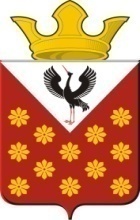 Российская  ФедерацияСвердловская областьБайкаловский районПостановлениеглавы муниципального образованияКраснополянское сельское поселениеот 21 мая 2018 года  № 82О внесении изменений в Положение о единой комиссии по осуществлению закупок для муниципальных нужд Краснополянского сельского поселения, утвержденный Постановлением Главы муниципального образования Краснополянское сельское поселение от 26.03.2014 № 69  «Об утверждении Положения о единой комиссии по осуществлению закупок для муниципальных нужд Краснополянского сельского поселения» (в редакции  от 11.04.2014 № 81)В соответствии с частью 1 статьи 78 и частью 7 статьи 74 Федерального закона от 05 апреля 2013 года № 44-ФЗ «О контрактной системе в сфере закупок товаров, работ, услуг для обеспечения государственных и муниципальных нужд», руководствуясь Уставом Краснополянского сельского поселения,ПОСТАНОВЛЯЮ:	1. В Положение о единой комиссии по осуществлению закупок для муниципальных нужд Краснополянского сельского поселения, утвержденный Постановлением Главы муниципального образования Краснополянское сельское поселение от 26.03.2014 № 69  «Об утверждении Положения о единой комиссии по осуществлению закупок для муниципальных нужд Краснополянского сельского поселения» (в редакции  от 11.04.2014 № 81), внести следующие изменения:	- подпункт 1 пункта 21 Раздела 6 Права и обязанности Единой комиссии, ее отдельных членов изложить в следующей редакции:	«вскрыть конверты с заявками на участие в запросе котировок и открыть доступ к поданным в форме электронных документов заявкам на участие в запросе котировок во время и в месте, которые указаны, в извещении о проведении запроса котировок. Вскрытие всех поступивших конвертов с такими заявками и открытие доступа к поданным в форме электронных документов таким заявкам, а также рассмотрение и оценка таких заявок осуществляется в один день. Прием заявок на участие в запросе котировок прекращается с наступлением срока вскрытия конвертов с заявками на участие в запросе котировок и открытия доступа к поданным в форме электронных документов заявкам на участие в запросе котировок.».	2. Контроль за исполнением настоящего Постановления оставляю за собой.Глава Краснополянского сельского поселения                                     Л.А. Федотова